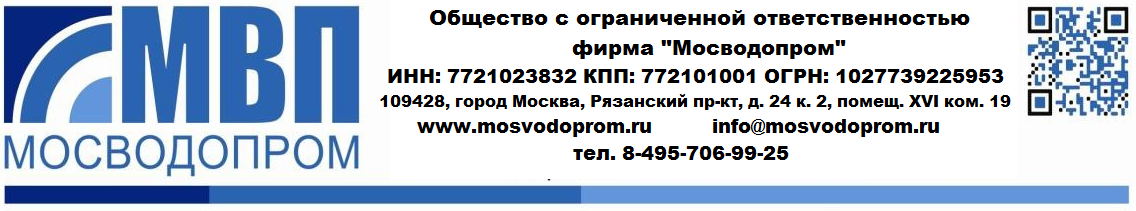 Прайс-лист от 13.10.2023г.НАИМЕНОВАНИЕНАИМЕНОВАНИЕНАИМЕНОВАНИЕНАИМЕНОВАНИЕНагрузка т/сВесЦена продажи розницаЦена продажи оптоваяЦена продажи оптоваяЛюки тип Л (легкие)Люки тип Л (легкие)Люки тип Л (легкие)Люки тип Л (легкие)Люки тип Л (легкие)Люки тип Л (легкие)Люки тип Л (легкие)Люки тип Л (легкие)Люки тип Л (легкие)А(15) (К, В, Д, ТС, ТСОД)А(15) (К, В, Д, ТС, ТСОД)А(15) (К, В, Д, ТС, ТСОД)А(15) (К, В, Д, ТС, ТСОД)1,5606 200,006 000,006 000,00Люки тип Т (тяжелые)Люки тип Т (тяжелые)Люки тип Т (тяжелые)Люки тип Т (тяжелые)Люки тип Т (тяжелые)Люки тип Т (тяжелые)Люки тип Т (тяжелые)Люки тип Т (тяжелые)Люки тип Т (тяжелые)Т(С150) (К, КК, В, Д, ТС, ТСОД, МГ, Г) Н-120Т(С150) (К, КК, В, Д, ТС, ТСОД, МГ, Г) Н-120Т(С150) (К, КК, В, Д, ТС, ТСОД, МГ, Г) Н-120Т(С150) (К, КК, В, Д, ТС, ТСОД, МГ, Г) Н-1201510510 800,0010 500,0010 500,00Люки тип ТМР (тяжелые)Люки тип ТМР (тяжелые)Люки тип ТМР (тяжелые)Люки тип ТМР (тяжелые)Люки тип ТМР (тяжелые)Люки тип ТМР (тяжелые)Люки тип ТМР (тяжелые)Люки тип ТМР (тяжелые)Люки тип ТМР (тяжелые)ТМР(С250) (К, КК, В, Д, ТС, ТСОД, МГ, Г) Н-120ТМР(С250) (К, КК, В, Д, ТС, ТСОД, МГ, Г) Н-120ТМР(С250) (К, КК, В, Д, ТС, ТСОД, МГ, Г) Н-120ТМР(С250) (К, КК, В, Д, ТС, ТСОД, МГ, Г) Н-1202511712 500,0012 300,0012 300,00ТМР (С250) (К, КК, В, Д, ТС) с з/у Н-120ТМР (С250) (К, КК, В, Д, ТС) с з/у Н-120ТМР (С250) (К, КК, В, Д, ТС) с з/у Н-120ТМР (С250) (К, КК, В, Д, ТС) с з/у Н-1202511813 500,0013 300,0013 300,00Люки тяжелые с квадратным корпусом750х750Люки тяжелые с квадратным корпусом750х750Люки тяжелые с квадратным корпусом750х750Люки тяжелые с квадратным корпусом750х750Люки тяжелые с квадратным корпусом750х750Люки тяжелые с квадратным корпусом750х750Люки тяжелые с квадратным корпусом750х750Люки тяжелые с квадратным корпусом750х750Люки тяжелые с квадратным корпусом750х750Т (С150) (К,КК,В,Д,ТС,ТСОД,МГ,Г) Квадратный корпус Н-100Т (С150) (К,КК,В,Д,ТС,ТСОД,МГ,Г) Квадратный корпус Н-100Т (С150) (К,КК,В,Д,ТС,ТСОД,МГ,Г) Квадратный корпус Н-100Т (С150) (К,КК,В,Д,ТС,ТСОД,МГ,Г) Квадратный корпус Н-1001510811 800,0011 500,0011 500,00ТМР(С250) (К,КК,В,Д,ТС,ТСОД,МГ,Г) Квадратный корпус Н-100ТМР(С250) (К,КК,В,Д,ТС,ТСОД,МГ,Г) Квадратный корпус Н-100ТМР(С250) (К,КК,В,Д,ТС,ТСОД,МГ,Г) Квадратный корпус Н-100ТМР(С250) (К,КК,В,Д,ТС,ТСОД,МГ,Г) Квадратный корпус Н-10025115 12 900,0012 500,0012 500,00Люк тип ТМ (тяжело магистральный) Люк тип ТМ (тяжело магистральный) Люк тип ТМ (тяжело магистральный) Люк тип ТМ (тяжело магистральный) Люк тип ТМ (тяжело магистральный) Люк тип ТМ (тяжело магистральный) Люк тип ТМ (тяжело магистральный) Люк тип ТМ (тяжело магистральный) Люк тип ТМ (тяжело магистральный) ТМ(Д400) (К, КК, В, Д, ТС, ТСОД, МГ, Г) Н-120ТМ(Д400) (К, КК, В, Д, ТС, ТСОД, МГ, Г) Н-120ТМ(Д400) (К, КК, В, Д, ТС, ТСОД, МГ, Г) Н-120ТМ(Д400) (К, КК, В, Д, ТС, ТСОД, МГ, Г) Н-1204014816 700,0016 500,0016 500,00ТМ(Д400) (К, КК, В, Д, ТС, ТСОД, МГ, Г) с з/уН-120ТМ(Д400) (К, КК, В, Д, ТС, ТСОД, МГ, Г) с з/уН-120ТМ(Д400) (К, КК, В, Д, ТС, ТСОД, МГ, Г) с з/уН-120ТМ(Д400) (К, КК, В, Д, ТС, ТСОД, МГ, Г) с з/уН-1204014817 880,0017 665,0017 665,00Корпуса и крышки люков сч20Корпуса и крышки люков сч20Корпуса и крышки люков сч20Корпуса и крышки люков сч20Корпуса и крышки люков сч20Корпуса и крышки люков сч20Корпуса и крышки люков сч20Корпуса и крышки люков сч20Корпуса и крышки люков сч20Корпус люка Т(С250) с пазом под РТИКорпус люка Т(С250) с пазом под РТИКорпус люка Т(С250) с пазом под РТИКорпус люка Т(С250) с пазом под РТИ 25556 800,006 500,006 500,00Корпус люка Т(С250) облегченный Н-100 без РТИКорпус люка Т(С250) облегченный Н-100 без РТИКорпус люка Т(С250) облегченный Н-100 без РТИКорпус люка Т(С250) облегченный Н-100 без РТИ 2550 5 800,005 400,005 400,00Крышка люка Т(С150)Крышка люка Т(С150)Крышка люка Т(С150)Крышка люка Т(С150) 15505 800,00 5 400,00 5 400,00Крышка люка ТМР(С250)Крышка люка ТМР(С250)Крышка люка ТМР(С250)Крышка люка ТМР(С250) 25607 200,006 900,006 900,00Крышка люка ТМР (С250) с запорным устройствомКрышка люка ТМР (С250) с запорным устройствомКрышка люка ТМР (С250) с запорным устройствомКрышка люка ТМР (С250) с запорным устройством 25628 400,008 000,008 000,00Крышка люка ТМ (Д400) Крышка люка ТМ (Д400) Крышка люка ТМ (Д400) Крышка люка ТМ (Д400) 407311 500,0011 200,0011 200,00Крышка люка ТМ (Д400) с запорным устройством Крышка люка ТМ (Д400) с запорным устройством Крышка люка ТМ (Д400) с запорным устройством Крышка люка ТМ (Д400) с запорным устройством 407612 800,0012 500,0012 500,00Резинка РТИ для корпуса ТМР Резинка РТИ для корпуса ТМР Резинка РТИ для корпуса ТМР Резинка РТИ для корпуса ТМР 450,00400,00400,00Дождеприемники и ливнесточные решетки сч20, вч40Дождеприемники и ливнесточные решетки сч20, вч40Дождеприемники и ливнесточные решетки сч20, вч40Дождеприемники и ливнесточные решетки сч20, вч40Дождеприемники и ливнесточные решетки сч20, вч40Дождеприемники и ливнесточные решетки сч20, вч40Дождеприемники и ливнесточные решетки сч20, вч40Дождеприемники и ливнесточные решетки сч20, вч40Дождеприемники и ливнесточные решетки сч20, вч40Дождеприемник ДБ2 Н-120Дождеприемник ДБ2 Н-120Дождеприемник ДБ2 Н-120Дождеприемник ДБ2 Н-12012,511512 500,00     12 200,00     12 200,00Дождеприемник ДБ2 с косым пазом Н-120Дождеприемник ДБ2 с косым пазом Н-120Дождеприемник ДБ2 с косым пазом Н-120Дождеприемник ДБ2 с косым пазом Н-12012,511513 000,0012 800,0012 800,00Дождеприемник ДМ2 Н-120Дождеприемник ДМ2 Н-120Дождеприемник ДМ2 Н-120Дождеприемник ДМ2 Н-1202511914 500,0014 200,0014 200,00Дождеприёмник ДМ-2 с косым пазом ВЧШГ Н-120Дождеприёмник ДМ-2 с косым пазом ВЧШГ Н-120Дождеприёмник ДМ-2 с косым пазом ВЧШГ Н-120Дождеприёмник ДМ-2 с косым пазом ВЧШГ Н-1202511315 200,0014 900,0014 900,00Дождеприемник ДК Н-100Дождеприемник ДК Н-100Дождеприемник ДК Н-100Дождеприемник ДК Н-1001510312 000,0011 700,0011 700,00Корпус Дождеприёмника ДБ-2Корпус Дождеприёмника ДБ-2Корпус Дождеприёмника ДБ-2Корпус Дождеприёмника ДБ-225587 000,006 800,006 800,00Решетка ДБ 2Решетка ДБ 2Решетка ДБ 2Решетка ДБ 212,5567 200,006 900,006 900,00Решетка ДБ 2 с косым пазомРешетка ДБ 2 с косым пазомРешетка ДБ 2 с косым пазомРешетка ДБ 2 с косым пазом12,5567 900,007 600,007 600,00Решетка ДМ 2Решетка ДМ 2Решетка ДМ 2Решетка ДМ 225749 500,009 200,009 200,00Решетка ДМ-2 с косым пазом ВЧШГ Решетка ДМ-2 с косым пазом ВЧШГ Решетка ДМ-2 с косым пазом ВЧШГ Решетка ДМ-2 с косым пазом ВЧШГ 255511 600,0011 200,0011 200,00Решетка ДКРешетка ДКРешетка ДКРешетка ДК12,5557 000,006 800,006 800,00Люки чугунные ВЧШГ вч40Люки чугунные ВЧШГ вч40Люки чугунные ВЧШГ вч40Люки чугунные ВЧШГ вч40Люки чугунные ВЧШГ вч40Люки чугунные ВЧШГ вч40Люки чугунные ВЧШГ вч40Люки чугунные ВЧШГ вч40Люки чугунные ВЧШГ вч40Люки тип ТМ (тяжелые магистральные)Люки тип ТМ (тяжелые магистральные)Люки тип ТМ (тяжелые магистральные)Люки тип ТМ (тяжелые магистральные)Люки тип ТМ (тяжелые магистральные)Люки тип ТМ (тяжелые магистральные)Люки тип ТМ (тяжелые магистральные)Люки тип ТМ (тяжелые магистральные)Люки тип ТМ (тяжелые магистральные)ОУЭ-600 (Д, К, В) Люк фланцевый ТМ(Д400) Н-120ОУЭ-600 (Д, К, В) Люк фланцевый ТМ(Д400) Н-120ОУЭ-600 (Д, К, В) Люк фланцевый ТМ(Д400) Н-120ОУЭ-600 (Д, К, В) Люк фланцевый ТМ(Д400) Н-120408616 500,0016 000,0016 000,00ОУЭ-600-СМ/140 (Д, К, В) Плавающий ТМ(Д400) Н-140 ОУЭ-600-СМ/140 (Д, К, В) Плавающий ТМ(Д400) Н-140 ОУЭ-600-СМ/140 (Д, К, В) Плавающий ТМ(Д400) Н-140 ОУЭ-600-СМ/140 (Д, К, В) Плавающий ТМ(Д400) Н-140 408517 300,0016 900,0016 900,00ОУЭ-600-СМ/200 (Д, К, В) Плавающий ТМ(Д400) Н-200ОУЭ-600-СМ/200 (Д, К, В) Плавающий ТМ(Д400) Н-200ОУЭ-600-СМ/200 (Д, К, В) Плавающий ТМ(Д400) Н-200ОУЭ-600-СМ/200 (Д, К, В) Плавающий ТМ(Д400) Н-200409017 900,0017 400,0017 400,00Люк ОУЭ-КВ-600 квадратный тип ТМ(Д400)Люк ОУЭ-КВ-600 квадратный тип ТМ(Д400)Люк ОУЭ-КВ-600 квадратный тип ТМ(Д400)Люк ОУЭ-КВ-600 квадратный тип ТМ(Д400)4075 17 900,00   17 400,00   17 400,00Дождеприемник ОУЭ-КВ-Д-600 квадратный ТМ(Д400)Дождеприемник ОУЭ-КВ-Д-600 квадратный ТМ(Д400)Дождеприемник ОУЭ-КВ-Д-600 квадратный ТМ(Д400)Дождеприемник ОУЭ-КВ-Д-600 квадратный ТМ(Д400)406518 50018 50018 500Дождеприемник ОУЭ-СМ-600 плавающий тип Н-200 ТМ(Д400)Дождеприемник ОУЭ-СМ-600 плавающий тип Н-200 ТМ(Д400)Дождеприемник ОУЭ-СМ-600 плавающий тип Н-200 ТМ(Д400)Дождеприемник ОУЭ-СМ-600 плавающий тип Н-200 ТМ(Д400)408018 50018 50018 500Запорные устройства для люковЗапорные устройства для люковЗапорные устройства для люковЗапорные устройства для люковЗапорные устройства для люковЗапорные устройства для люковЗапорные устройства для люковЗапорные устройства для люковЗапорные устройства для люковКрышка стальная к люку ГТСКрышка стальная к люку ГТСКрышка стальная к люку ГТСКрышка стальная к люку ГТС72 300,002 100,002 100,00Крышка КР-1Крышка КР-1Крышка КР-1Крышка КР-1132 550,002 300,002 300,00Крышка КР-1 с замкомКрышка КР-1 с замкомКрышка КР-1 с замкомКрышка КР-1 с замком152 900,002 700,002 700,00Опорное кольцо для КР-1 (Солнышко)Опорное кольцо для КР-1 (Солнышко)Опорное кольцо для КР-1 (Солнышко)Опорное кольцо для КР-1 (Солнышко)91 700,001 500,001 500,00Крышка антивандальная ДКЛКрышка антивандальная ДКЛКрышка антивандальная ДКЛКрышка антивандальная ДКЛ153 880,003 680,003 680,00Крышка антивандальная ДКЛ утепленнаяКрышка антивандальная ДКЛ утепленнаяКрышка антивандальная ДКЛ утепленнаяКрышка антивандальная ДКЛ утепленная184 600,004 500,004 500,00Ключ для ДКЛКлюч для ДКЛКлюч для ДКЛКлюч для ДКЛ1400,00350,00350,00Ключ для з/уКлюч для з/уКлюч для з/уКлюч для з/у1400,00350,00350,00Лестницы колодезныеЛестницы колодезныеЛестницы колодезныеЛестницы колодезныеЛестницы колодезныеЛестницы колодезныеЛестницы колодезныеЛестницы колодезныеЛестницы колодезныеЛестница водопроводная Л 2 (22 круг) L=1-8м.Лестница водопроводная Л 2 (22 круг) L=1-8м.Лестница водопроводная Л 2 (22 круг) L=1-8м.Лестница водопроводная Л 2 (22 круг) L=1-8м.м.п.15Лестница водопроводная Л 2 (25 круг) L=1-10м.Лестница водопроводная Л 2 (25 круг) L=1-10м.Лестница водопроводная Л 2 (25 круг) L=1-10м.Лестница водопроводная Л 2 (25 круг) L=1-10м.м.п.17Лестница канализационная Л 1 (25 круг) L=1-11м.Лестница канализационная Л 1 (25 круг) L=1-11м.Лестница канализационная Л 1 (25 круг) L=1-11м.Лестница канализационная Л 1 (25 круг) L=1-11м.м.п.23http://mosvodoprom.ru/http://mosvodoprom.ru/http://mosvodoprom.ru/http://mosvodoprom.ru/http://mosvodoprom.ru/http://mosvodoprom.ru/http://mosvodoprom.ru/http://mosvodoprom.ru/zakaz@mosvodoprom.ruzakaz@mosvodoprom.ruzakaz@mosvodoprom.ruzakaz@mosvodoprom.ruzakaz@mosvodoprom.ruzakaz@mosvodoprom.ruzakaz@mosvodoprom.ruzakaz@mosvodoprom.ru8-495-706-99-25  8-495-706-99-25  8-495-706-99-25  8-495-706-99-25  8-495-706-99-25  8-495-706-99-25  8-495-706-99-25  8-495-706-99-25  